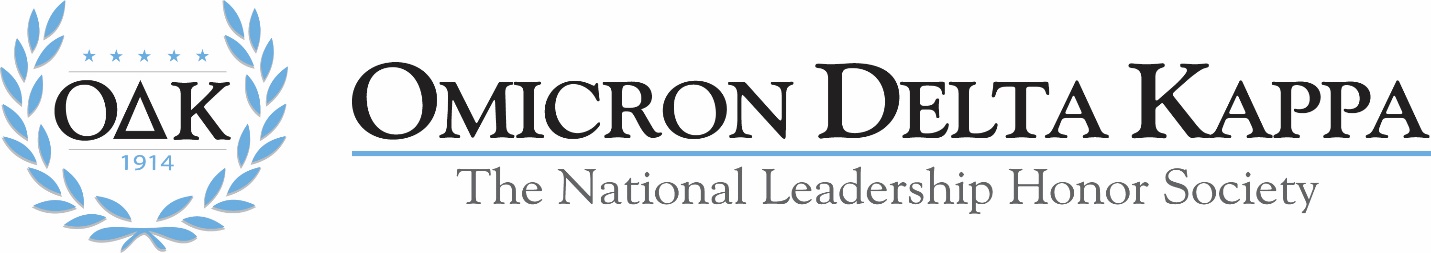 [Date]Dear [Faculty member Name]Omicron Delta Kappa National Leadership Honors Society (OΔK) is currently recruiting new members for [Semester, Year].  OΔK is the premiere leadership honor society recognizing the achievement of men and women in the areas of scholarship, athletics, community service/student activities, journalism/student media, and creative/performing arts.  Only juniors and seniors who rise to the top 35% of their class and demonstrate leadership on campus and in the community are eligible to be initiated into OΔK. OΔK is recognized as only one of four members of the Honor Society Caucus (Phi Beta Kappa, Phi Kappa Phi, Sigma Xi).You can read more about OΔK at our national website:  www.odk.orgThe members of the [School] Circle are seeking your assistance in identifying excellent student scholars who may have also demonstrated leadership.  We do not require a reference letter or detailed description.  If you would simply send us the name and email of the student(s) you recommend, we will contact them about the application, informational meetings and selection process.Many of the best members of OΔK have been identified through a nomination by a faculty member.  Please give serious consideration to nominating your students to be honored for their leadership and scholarship.Please do not hesitate to contact our circle president or faculty officers listed below should you have any questions about OΔK or the nomination process.Best regards,[Circle officer’s names and email addresses]